МИНИСТЕРСТВО НАУКИ И ВЫСШЕГО ОБРАЗОВАНИЯ РОССИЙСКОЙ ФЕДЕРАЦИИФедеральное государственное автономное 
образовательное учреждение высшего образования 
«Национальный исследовательский Нижегородский государственный университет 
им. Н.И. Лобачевского»(факультет / институт / филиал)Рабочая программа дисциплины (наименование дисциплины (модуля))Уровень высшего образования(бакалавриат / магистратура / специалитет)Направление подготовки / специальность (указывается код и наименование направления подготовки / специальности)Направленность образовательной программы(указывается профиль / магистерская программа / специализация)Форма обучения(очная / очно-заочная / заочная)Нижний Новгород 2021 год Место дисциплины в структуре ОПОП Дисциплина «Модели деформируемых твёрдых тел» относится к обязательным части.Планируемые результаты обучения по дисциплине, соотнесенные с планируемыми результатами освоения образовательной программы (компетенциями и индикаторами достижения компетенций)Структура и содержание дисциплиныТрудоемкость дисциплиныСодержание дисциплиныКраткое содержание разделов и тем дисциплиныОснования МДТТ: основные гипотезы; описание движения; деформация; законы сохранения, уравнения динамики; законы термодинамики; модели деформируемых твердых тел; постановки задач МДТТ.Линейная теория упругости: полная система уравнений; классификация задач; основные теоремы; принцип Сен-Венана; полуобратный метод Сен-Венана; вариационные принципы; постановка задач в перемещениях; формы общего решения; постановка задач в напряжениях; плоские задачи теории упругости; плоская деформация, плоское напряженное и обобщенное плоское напряженное состояние, функция напряжений Эри; постановка контактных задач; динамические задачи; волны в безграничной упругой среде; поверхностные волны Рэлея.Изотропное линейное термоупругое тело: термоупругость; изотропная линейная термоупругая среда, физический смысл коэффициентов, входящих в модель.Нелинейная теория упругости: геометрическая и физическая нелинейность, полная система уравнений нелинейной теории упругости.Неупругое поведение деформируемого твердого тела: вязкоупругость; пластичность, ползучесть, релаксация; основные понятия теории пластичности; идеальная пластичность, упрочнение; условия пластичности; поверхность пластичности; деформационные теории и теории течения; ассоциированный закон; постановки задач теории пластичности.Содержание практических занятийОснования МДТТ: полная система уравнений в декартовой прямоугольной системе координат и в криволинейной системе координат (цилиндрической, сферической), формулировка граничных условий (статических и кинематических).Линейная теория упругости: задача Сен-Венана, кручение призматических стержней, изгиб балок; плоские задачи в декартовой прямоугольной системе координат, изгиб балки-стенки; плоские задачи в полярной системе координат, задача Ламе о трубе под действием внутреннего и внешнего давлений, изгиб части кругового кольца, задача Кирша об одностороннем растяжении пластины с малым круговым отверстием, действие сосредоточенной силы на вершину клина, задача Фламана о действии сосредоточенной силы на полуплоскость, элементарное решение 1-го рода, центр растяжения-сжатия, элементарное решение 2-го рода, задача Буссинеска о действии сосредоточенной силы на полупространство; контактные задачи; свободные колебания балок.Изотропное линейное термоупругое тело: Нелинейная теория упругости: изгиб цилиндрической панели.Неупругое поведение деформируемого твердого тела: кручение упруго-пластических стержней; труба под давлением, предельная нагрузка; полый шар под действием внутреннего и внешнего давлений; вдавливание жесткого штампа в жесткопластическое полупространство.Текущий контроль успеваемости реализуется в рамках занятий семинарского типа.Промежуточная аттестация проходит в традиционных формах (зачет).Учебно-методическое обеспечение самостоятельной работы обучающихсяВ рамках дисциплины предусмотрены следующие виды самостоятельной работы (порядок их выполнения, форма контроля):повторение материала, пройденного на занятиях лекционного типа (в течение всего семестра, опрос на занятиях лекционного и семинарского типа),самостоятельное изучение отдельных вопросов программы (1 раз в семестр, опрос на занятиях семинарского типа),подготовка к занятиям семинарского типа, решение задач по списку, представленному преподавателем (в течение всего семестра, опрос на занятиях семинарского типа),подготовка к промежуточному контролю успеваемости (экзамен).Примеры заданий для самостоятельного освоения и индивидуальной работыПрименение вариационных уравнений Лагранжа и Кастильяно для приближенного решения задачи кручения. Метод. разработка . Сост. Т.А. Миндлина. –Горький: Изд-во ГГУ, 1983.Решение плоской задачи теории упругости с помощью функций напряжений. Методическая разработка. Сост. В.Г. Киселев, Т.А. Миндлина. – Горький: Изд-во ГГУ, 1989.Упруго-пластический изгиб балок. Методическая разработка. Сост. Т.А. Миндлина. –Горький: Изд-во ГГУ, 1983.Контрольные вопросы и задания для проведения текущего контроля и промежуточной аттестации по итогам освоения дисциплины приведены в п. 5.2.Фонд оценочных средств для промежуточной аттестации 
по дисциплине (модулю)Фонд оценочных средств включает: контрольные материалы для проведения текущего контроля в форме сообщений и контрольные материалы для проведения промежуточной аттестации в форме вопросов и заданий к зачёту.Описание шкал оценивания результатов обучения по дисциплинеШкала оценки при промежуточной аттестацииТиповые контрольные задания или иные материалы, необходимые для оценки результатов обученияКонтрольные вопросыТиповые задания/задачи для оценки 
сформированности компетенции   ОПК-2  Учебно-методическое и информационное обеспечение дисциплиныМатериально-техническое обеспечение дисциплиныПомещения представляют собой учебные аудитории для проведения учебных занятий лекционного и семинарского типа, оснащенные оборудованием и техническими средствами обучения: мультимедийная техника (компьютер, проектор, экран).Помещения для самостоятельной работы обучающихся оснащены компьютерной техникой с возможностью подключения к сети "Интернет" и обеспечены доступом в электронную информационно-образовательную среду.Программа составлена в соответствии с требованиями ФГОС ВО 01.03.03 Механика и математическое моделированиеПрограмма одобрена на заседании методической комиссии  института информационных технологий, математики и механикиот 24.02.2021 года, протокол № 5.Институт информационных технологий, математики и механикиУТВЕРЖДЕНОрешением ученого совета ННГУпротокол от«___» __________ 20__ г. № ___Модели деформируемых твёрдых телбакалавриат01.03.03 Механика и математическое моделированиеМатематическое моделирование и компьютерный инжинирингочная№ вариантаМесто дисциплины в учебном плане образовательной программыСтандартный текст для автоматического заполнения в конструкторе РПД1Блок 1. Дисциплины (модули) Обязательная частьДисциплина Б1.О.19, «Модели деформируемых твёрдых тел» относится к обязательной части ООП направления подготовки 01.03.03 Механика и математическое моделирование.Формируемые компетенции (код, содержание компетенции)Планируемые результаты обучения по дисциплине (модулю), в соответствии с индикатором достижения компетенцииПланируемые результаты обучения по дисциплине (модулю), в соответствии с индикатором достижения компетенцииНаименование оценочного средстваФормируемые компетенции (код, содержание компетенции)Индикатор достижения компетенции*
(код, содержание индикатора)Результаты обучения 
по дисциплине**Наименование оценочного средстваОПК-2ОПК-2.1.Знает основные положения, терминологию и методологию в области математического и алгоритмического моделированияСобеседованиеОПК-2.2.Умеет осуществлять анализ и выбор методов решения задач профессиональной деятельности на основе теоретических знаний в области математических и компьютерных наукКонтрольная работаОПК-2.3.Владеет навыками применения базовых знаний в области математического и алгоритмического моделирования, а также современный математический аппарат при решении задач профессиональной деятельностиСообщениеОПК-5ОПК-5.1.Знает основы преподавания физико-математических дисциплин и информатики в средней школе и специальных учебных заведениях.СобеседованиеОПК-5.2.Умеет использовать полученные фундаментальные и специальные знания в области физико-математических наук в преподавательской деятельности.Контрольная работаОПК-5.3.Владеет навыками планирования и подготовки учебных занятий, а также представления научных знаний.Сообщениеочная форма обученияочная форма обученияОбщая трудоемкость4з.е.Часов по учебному плану144144в том числеаудиторные занятия (контактная работа):- занятия лекционного типа3232- занятия семинарского типа3232- занятия лабораторного типа- текущий контроль (КСР)22самостоятельная работа4242Промежуточная аттестация – экзамен3636Очная форма обученияОчная форма обученияОчная форма обученияОчная форма обученияОчная форма обученияОчная форма обученияОчная форма обученияОчная форма обучения№Наименование разделов и тем дисциплиныВсего
(часы)в том числев том числев том числев том числев том числе№Наименование разделов и тем дисциплиныВсего
(часы)Контактная работа 
(работа во взаимодействии с преподавателем), часыиз нихКонтактная работа 
(работа во взаимодействии с преподавателем), часыиз нихКонтактная работа 
(работа во взаимодействии с преподавателем), часыиз нихКонтактная работа 
(работа во взаимодействии с преподавателем), часыиз нихСР1, часы№Наименование разделов и тем дисциплиныВсего
(часы)ЗЛеТ2ЗСеТ3ЗЛаТ4ВсегоСР1, часыВведение4222Основания МДТТ308122010Линейная теория упругости288101810Изотропное линейное термоупругое тело26881610Нелинейная теория упругости82244Неупругое поведение деформируемого твердого тела6224Обзор курса4222Текущий контроль (КСР)22Промежуточная аттестация - экзамен36ИТОГО1443232066421 Самостоятельная работа обучающегося.2 Занятия лекционного типа.3 Занятия семинарского типа.4 Занятия лабораторного типа.1 Самостоятельная работа обучающегося.2 Занятия лекционного типа.3 Занятия семинарского типа.4 Занятия лабораторного типа.1 Самостоятельная работа обучающегося.2 Занятия лекционного типа.3 Занятия семинарского типа.4 Занятия лабораторного типа.1 Самостоятельная работа обучающегося.2 Занятия лекционного типа.3 Занятия семинарского типа.4 Занятия лабораторного типа.1 Самостоятельная работа обучающегося.2 Занятия лекционного типа.3 Занятия семинарского типа.4 Занятия лабораторного типа.1 Самостоятельная работа обучающегося.2 Занятия лекционного типа.3 Занятия семинарского типа.4 Занятия лабораторного типа.1 Самостоятельная работа обучающегося.2 Занятия лекционного типа.3 Занятия семинарского типа.4 Занятия лабораторного типа.Шкала оценивания сформированности компетенцийШкала оценивания сформированности компетенцийУровень сформированности компетенций (индикатора достижения компетенций)Уровень сформированности компетенций (индикатора достижения компетенций)Уровень сформированности компетенций (индикатора достижения компетенций)Шкала оценивания сформированности компетенцийШкала оценивания сформированности компетенцийЗнанияУменияНавыкиплохоне зачтеноОтсутствие знаний теоретического материала. Невозможность оценить полноту знаний вследствие отказа обучающегося от ответаОтсутствие минимальных умений. Невозможность оценить наличие умений вследствие отказа обучающегося от ответаОтсутствие владения материалом. Невозможность оценить наличие навыков вследствие отказа обучающегося от ответанеудовлетворительноне зачтеноУровень знаний ниже минимальных требований. Имели место грубые ошибки.При решении стандартных задач не продемонстрированы основные умения. Имели место грубые ошибки.При решении стандартных задач не продемонстрированы базовые навыки. Имели место грубые ошибки.удовлетворительнозачтеноМинимально допустимый уровень знаний. Допущено много негрубых ошибок.Продемонстрированы основные умения. Решены типовые задачи с негрубыми ошибками. Выполнены все задания, но не в полном объеме.Имеется минимальный набор навыков для решения стандартных задач с некоторыми недочетамихорошозачтеноУровень знаний в объеме, соответствующем программе подготовки. Допущено несколько  негрубых ошибокПродемонстрированы все основные умения. Решены все основные задачи с негрубыми ошибками. Выполнены все задания, в полном объеме, но некоторые с недочетами.Продемонстрированы базовые навыки при решении стандартных задач с некоторыми недочетами.очень хорошозачтеноУровень знаний в объеме, соответствующем программе подготовки. Допущено несколько  несущественных ошибокПродемонстрированы все основные умения. Решены все основные задачи. Выполнены все задания, в полном объеме, но некоторые с недочетами.Продемонстрированы базовые навыки при решении стандартных задач без ошибок и недочетов.отличнозачтеноУровень знаний в объеме, соответствующем программе подготовки, без ошибок.Продемонстрированы все основные умения, решены все основные задачи с отдельными несущественными недочетами, выполнены все задания в полном объеме.Продемонстрированы навыки при решении нестандартных задач без ошибок и недочетов.превосходнозачтеноУровень знаний в объеме, превышающем программу подготовки.Продемонстрированы все основные умения. Решены все основные задачи. Выполнены все задания, в полном объеме без недочетовПродемонстрирован творческий подход к решению нестандартных задачОценкаОценкаУровень подготовкизачтенопревосходноВсе компетенции (части компетенций), на формирование которых направлена дисциплина, сформированы на уровне не ниже «превосходно»зачтеноотличноВсе компетенции (части компетенций), на формирование которых направлена дисциплина, сформированы на уровне не ниже «отлично», при этом хотя бы одна компетенция сформирована на уровне «отлично»зачтеноочень хорошоВсе компетенции (части компетенций), на формирование которых направлена дисциплина, сформированы на уровне не ниже «очень хорошо», при этом хотя бы одна компетенция сформирована на уровне «очень хорошо»зачтенохорошоВсе компетенции (части компетенций), на формирование которых направлена дисциплина, сформированы на уровне не ниже «хорошо», при этом хотя бы одна компетенция сформирована на уровне «хорошо»зачтеноудовлетворительноВсе компетенции (части компетенций), на формирование которых направлена дисциплина, сформированы на уровне не ниже «удовлетворительно», при этом хотя бы одна компетенция сформирована на уровне «удовлетворительно»незачтенонеудовлетворительноХотя бы одна компетенция сформирована на уровне «неудовлетворительно», ни одна из компетенций не сформирована на уровне «плохо»незачтеноплохоХотя бы одна компетенция сформирована на уровне «плохо»№ВопросКод формируемой компетенцииГипотезы классической механики сплошных сред. Описание движения материальной частицы сплошной среды: материальные и пространственные координаты, отсчетная и актуальная конфигурации, материальное (лагранжевое) и пространственное (эйлеровое) описание.ОПК-5Деформация твердого тела. Конечные деформации. Малые перемещения. Малые деформации.ОПК-5Меры деформации. Жесткие движения. Тензоры конечной деформации.ОПК-5Тензор линейной деформации. Тензор малой деформации. Тензор малого поворота.ОПК-5Геометрический смысл координат тензоров мер деформации и тензоров деформации.ОПК-5Объемное расширение (сжатие).ОПК-5Координаты линейного тензора деформации Коши в декартовой прямоугольной системе координат.ОПК-2Главные оси и значения деформаций. Инварианты. Шаровой тензор и девиатор деформаций.ОПК-2Характеристики деформаций (октаэдрическая деформация, интенсивность деформаций сдвига, интенсивность продольных деформаций, параметр Нодаи-Лоде). ОПК-2Поверхность деформаций.ОПК-2Определение вектора перемещений по известному тензору линейной деформации (формула Чезаро).ОПК-2Уравнения совместности деформаций (Сен-Венана).ОПК-2Классификация сил, действующих на сплошную среду. Взаимодействие материальных частиц сплошной среды. Гипотезы классической теории напряжений.ОПК-5Вектор напряжения и его свойства. Фундаментальная теорема Коши (формула Коши). Обобщение закона взаимности напряжений.ОПК-5Тензоры напряжений и их свойства. Правило знаков для компонент. Нормальное и касательное напряжение.ОПК-2Главные оси и значения напряжений. Инварианты. Шаровой тензор и девиатор напряжений.ОПК-2Характеристики напряжений (октаэдрическое напряжение, интенсивность напряжений сдвига, интенсивность нормальных напряжений, параметр Нодаи-Лоде).ОПК-2Поверхность напряжений.ОПК-2Законы сохранения и законы динамики. Уравнения движения (равновесия) сплошной среды.ОПК-2Уравнения равновесия (движения) в декартовой прямоугольной системе координат.ОПК-5Упругий потенциал (удельная работа деформаций или удельная потенциальная энергия деформаций).ОПК-5Формула Грина.ОПК-2Формула КлапейронаОПК-2Формула КастилианоОПК-2Формула БеттиОПК-2Модель линейно упругого тела. Обобщенный закон Гука. Упругие постоянные при различных случаях упругой симметрии.ОПК-2Обобщенный закон Гука для однородного изотропного линейно упругого тела.ОПК-2Различные формы записи обобщенного закона Гука для однородного изотропного линейно упругого тела. Размерности констант.ОПК-2Физическая и математическая постановка задачи линейной теории упругости.ОПК-2Классификация статических задач линейной теории упругости.ОПК-2Постановка задачи теории упругости в перемещениях (уравнения Ламе). Свойства перемещений и объемной деформации.ОПК-2Постановка задачи теории упругости в напряжениях (уравнения Бельтрами-Мичелла). Свойства напряжений и среднего нормального давления.ОПК-2Теорема Клапейрона (о потенциальной энергии упругого тела).ОПК-5Теорема Бетти (о взаимности работ).ОПК-5Теорема Кирхгофа (о единственности решения).ОПК-5Принцип Сен-Венана. Полуобратный метод Сен-Венана.ОПК-5Формы решений уравнений упругого равновесия (Стокса, Кельвина, Буссинеска-Папковича-Галеркина).ОПК-2Вариационный принцип Лагранжа (принцип минимума потенциальной энергии).ОПК-2Вариационный принцип Кастилиано (принцип минимума дополнительной работы).ОПК-2Вариационные принципы Рейснера, Ху-Вашицу.ОПК-2Задача кручения призматических стержней. Функция напряжений Прандтля. Теорема Бредта. Теорема о максимуме касательного напряжения.ОПК-2Плоская задача теории упругости в декартовой прямоугольной системе координат (плоское деформированное состояние, плоское напряженное состояние, обобщенное плоское напряженное состояние). Функция напряжений Эри. Теорема Леви.ОПК-2Решение плоской задачи теории упругости с помощью степенных рядов (изгиб балки-стенки).ОПК-2Решение плоской задачи теории упругости с помощью тригонометрических рядов.ОПК-2Плоская задача теории упругости в полярных координатах.ОПК-2Задача Ламе (труба под давлением).ОПК-2Изгиб части кругового кольца.ОПК-2Задача Кирша (одноосное растяжение пластины с малым круговым отверстием).ОПК-2Действие сосредоточенной силы на вершину бесконечного треугольного клина.ОПК-2Задача Фламана (действие сосредоточенной силы на полуплоскость).ОПК-2Задача о контакте двух тел (геометрические соотношения).ОПК-2Элементарное решение первого рода.ОПК-2Центр растяжения (сжатия) в бесконечном теле.ОПК-2Элементарное решение второго рода.ОПК-2Постановка и решение задачи о контакте двух тел.ОПК-2Основы теории пластичностиОПК-2Вектор напряжения и его свойства. Фундаментальная теорема Коши (формула Коши).Математическая постановка задачи динамики линейно упругого однородного деформируемого твердого тела.Известно, что функция напряженийВектор напряжения и его свойства. Фундаментальная теорема Коши (формула Коши).Математическая постановка задачи динамики линейно упругого однородного деформируемого твердого тела.Известно, что функция напряжений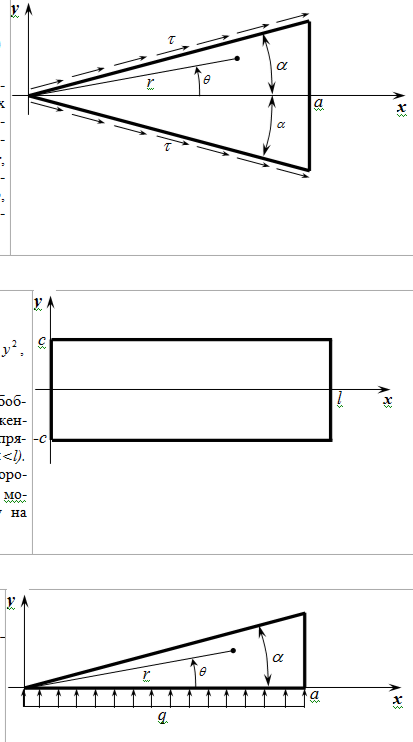 дает решение задачи о плоском напряженном состоянии длинной прямоугольной полосы (). Найти напряжения на сторонах , изгибающий момент и поперечную силу на краях , .№а) основная литература:К-воСедов Л. И. Механика сплошной среды. СПб.: Лань, 2004. Т. 1. 528 с. Т. 2. 560 с. (http://eqworld.ipmnet.ru/ru/library/books/Sedov_MSS_t1_1970ru.djvu, http://eqworld.ipmnet.ru/ru/library/books/Sedov_MSS_t2_1970ru.djvu).ЭИльюшин А.А. Механика сплошной среды. Учебник- 3-е изд. – М.: Изд-во МГУ, 1990.- 310 с. (http://eqworld.ipmnet.ru/ru/library/books/Ilyushin1971ru.djvu).ЭДемидов С.П. Теория упругости. Учебник для вузов-М.: Высш. школа, 1979- 432с. (http://eqworld.ipmnet.ru/ru/library/books/Demidov1979ru.djvu).ЭЛурье А.И. Нелинейная теория упругости – М.: Наука, 1980. 512 с. (http://eqworld.ipmnet.ru/ru/library/books/Lure1980ru.djvu).ЭАмензаде Ю. А. Теория упругости. М.: Высшая школа, 1976. 272 с. (http://eqworld.ipmnet.ru/ru/library/books/Amenzade1976ru.djvu).ЭКачанов Л. М. Основы теории пластичности. М.: Наука, 1969. 420 с. (http://eqworld.ipmnet.ru/ru/library/books/Kachanov1969ru.djvu).ЭМейз Дж. Теория и задачи механики сплошных сред. Пер. с англ. под ред. М. Э. Эглит. М.: Мир, 1974. 320 с. (http://eqworld.ipmnet.ru/ru/library/books/Mase1974ru.djvu).Э№б) дополнительная литература:К-во1Прагер В. Введение в механику сплошных сред. Пер. с нем. под ред. Л. П. Смирнова и Г. С. Шапиро. М.: ИЛ, 1963. 312 с. (http://eqworld.ipmnet.ru/ru/library/books/Prager1963ru.djvu).ЭТимошенко С.П., Гудьер Дж. Теория упругости. Пер. с англ.-2-е изд. – М.: Наука, 1979. 560 с. (http://eqworld.ipmnet.ru/ru/library/books/TimoshenkoGuder1975ru.djvu).ЭУравнения и краевые задачи теории пластичности и ползучести. Справочное пособие / Писаренко Г.С., Можоровский Н.С. Киев, Наукова думка – 1981. – 496 с. (http://eqworld.ipmnet.ru/ru/library/books/PisarenkoMozharovskij1981ru.djvu).ЭГалин Г. Я., Голубятников А. Н., Каменярж Я. А. и др. Механика сплошных сред в задачах. Под ред. М. Э. Эглит. М.: Московский лицей, 1996. Т. 1. Теория и задачи. 369 с. (http://eqworld.ipmnet.ru/ru/library/books/Eglit_MSSzadach_t1_1996ru.djvu). Т. 2. Ответы и решения. 394 с. (http://eqworld.ipmnet.ru/ru/library/books/Eglit_MSSzadach_t2_1996ru.djvu).Э№в) программное обеспечение и Интернет-ресурсы 
(в соответствии с содержанием дисциплины)«Л» или «С»ANSYSЛhttp://eqworld.ipmnet.ru/ru/library/mechanics.htmСАвтор(ы)к.т.н., доцент 
Жидков А.В.Рецензент(ы)Заведующий кафедрой 
теоретической, компьютерной и экспериментальной механикид.ф.-м.н., профессор 
Игумнов Л.А.